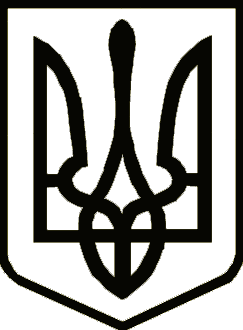 УкраїнаНОВГОРОД-СІВЕРСЬКА РАЙОННА РАДА ЧЕРНІГІВСЬКОЇ ОБЛАСТІРІШЕННЯ(друга (позачергова) сесія восьмого скликання)23 грудня 2020 року                                                                                № 15-VIIIм. Новгород-СіверськийПро початок реорганізації Семенівської районноїради Чернігівської області шляхом приєднання до Новгород-Сіверської районної ради Чернігівської області Керуючись статтями 43, 59, пунктом 62 Розділу V «Прикінцеві і перехідні  положення» Закону України «Про місцеве самоврядування в Україні», відповідно до статей 104, 105, 107 Цивільного кодексу України, статей 4, 17 Закону України «Про державну реєстрацію юридичних осіб та фізичних осіб-підприємців та громадських формувань», статті 2 Закону України «Про бухгалтерський облік та фінансову звітність в Україні», частини четвертої статті 31 Закону України «Про національний архівний фонд та архівні установи», Порядку подання фінансової звітності, затвердженого постановою Кабінету Міністрів України від 28 лютого 2000 року №419 із змінами, Положення про інвентаризацію активів та зобов’язань, затвердженого наказом Міністерства фінансів України від 02 вересня 2014 року №879 та зареєстрованого в Міністерстві юстиції України 30 жовтня 2014 року за №1365/16142 із змінами, Правил організації діловодства та архівного зберігання документів у державних органах, органах місцевого самоврядування, на підприємствах, в установах і організаціях, затверджених наказом Міністерства юстиції України від 18 червня 2015 року №1000/5 та зареєстрованого в Міністерстві юстиції України 22 червня 2015 року №736/27181 із змінами, на підставі рішення Новгород-Сіверської районної ради Чернігівської   області від 10 грудня 2020 року №1 «Про початок повноважень депутатів Новгород-Сіверської районної ради Чернігівської області», районна рада вирішила:1. Припинити юридичну особу - Семенівську районну раду Чернігівської області (ЄДРПОУ 24843039, місцезнаходження: будинок 6, вулиця Червона Площа, місто Семенівка, Чернігівська область, 15400) шляхом приєднання до Новгород-Сіверської районної ради Чернігівської області (ЄДРПОУ 24838699, місцезнаходження: будинок 6, вулиця Б. Майстренка, місто Новгород-Сіверський, Чернігівська область, 16000).2. Встановити, що Новгород-Сіверська районна рада Чернігівської області є правонаступником всього майна, прав та обов’язків Семенівської районної ради Чернігівської області.3. Утворити комісію з реорганізації Семенівської районної ради Чернігівської області у складі:1) голова комісії: Бондаренко Володимир Миронович (реєстраційний номер облікової картки платника податку 1996508493) – заступник голови Новгород-Сіверської районної ради Чернігівської області;2) заступник голови комісії: Острик Світлана Борисівна (реєстраційний номер облікової картки платника податку 2562308162) – начальник фінансово-господарського відділу, головний бухгалтер виконавчого апарату Новгород-Сіверської районної ради Чернігівської області;3) член комісії: Щепочкіна Тамара Василівна (реєстраційний номер облікової картки платника податку 2765006343) – начальник відділу з юридичних питань та комунальної власності виконавчого апарату Новгород-Сіверської районної ради Чернігівської області;4) член комісії: Юрченко Ольга Федорівна (реєстраційний номер облікової картки платника податку 2564019303) – головний спеціаліст відділу з юридичних питань та комунальної власності виконавчого апарату Новгород-Сіверської районної ради Чернігівської області;5) член комісії: Пунтус Олена Іванівна (реєстраційний номер облікової картки платника податку 2870608588) – головний спеціаліст загально-організаційного відділу виконавчого апарату Новгород-Сіверської районної ради Чернігівської області;6) член комісії: Помаз Наталія Валентинівна (реєстраційний номер облікової картки платника податку 2862715029) - головний бухгалтер виконавчого апарату Семенівської районної ради Чернігівської області;7) член комісії: Лугинець Наталія Іванівна (реєстраційний номер облікової картки платника податку 2719807049) - начальник організаційного відділу виконавчого апарату Семенівської районної ради Чернігівської області;8) член комісії: Антоненко Анатолій Олексійович (реєстраційний номер облікової картки платника податку 2480808051) - головний спеціаліст з юридичного забезпечення та з питань роботи постійних комісій, депутатів виконавчого апарату Семенівської районної ради Чернігівської області.4. Комісії з реорганізації Семенівської районної ради Чернігівської області (далі – Комісія з реорганізації) провести організаційно-правові заходи, передбачені чинним законодавством України.5. Уповноважити Комісію з реорганізації забезпечити проведення інвентаризації активів та зобов’язань Семенівської районної ради Чернігівської області перед складанням річної фінансової звітності станом на 31 грудня                     2020 року. Інвентаризацію активів та зобов’язань проводити у присутності матеріально відповідальних осіб Семенівської районної ради Чернігівської області.6. Голові Комісії з реорганізації у встановленому законодавством порядку:1) здійснити заходи щодо припинення юридичної особи шляхом приєднання;2) попередити працівників Семенівської районної ради Чернігівської області про припинення юридичної особи Семенівської районної ради Чернігівської області шляхом приєднання до Новгород-Сіверської районної ради Чернігівської області і забезпечити дотримання соціально-правових гарантій  у порядку визначеному чинним законодавством;3) до 24 лютого 2021 року скласти та подати на затвердження Новгород-Сіверської районної ради Чернігівської області передавальний акт;4) забезпечити закриття рахунків Семенівської районної ради Чернігівської області у органах державного казначейства та банках;5) забезпечити подання фінансової звітності Семенівської районної ради Чернігівської області за 2020 рік, а у разі необхідності – і за відповідний період 2021 року;6) забезпечити державну реєстрацію припинення Семенівської районної ради Чернігівської області, ЄДРПОУ 24843039;7) забезпечити державну реєстрацію змін до відомостей про Новгород-Сіверську районну раду Чернігівської області, ЄДРПОУ 24838699.7. Затвердити форму передавального акту згідно з додатком. Комісії з реорганізації використовувати затверджену форму у своїй роботі.8. Комісії з реорганізації забезпечити інвентаризацію документів, що нагромадилися під час діяльності Семенівської районної ради Чернігівської області станом на 31 грудня 2020 року у порядку, передбаченому законодавством.9. Визначити відповідальними за приймання документів, що нагромадилися під час діяльності Семенівської районної ради Чернігівської області станом на 31 грудня 2020 року до Новгород-Сіверської районної ради Чернігівської області загально-організаційний відділ виконавчого апарату Новгород-Сіверської районної ради Чернігівської області. 10. Начальнику фінансово-господарського відділу, головному бухгалтеру виконавчого апарату Новгород-Сіверської районної ради Чернігівської області забезпечити своєчасне та повне прийняття та оприбуткування активів та зобов’язань Семенівської районної ради Чернігівської області згідно з передавальним актом.11. Комісії з реорганізації забезпечити у встановленому законодавством порядку знищення печаток та штампів Семенівської районної ради Чернігівської області протягом 10 (десяти) робочих днів з дня державної реєстрації припинення цієї юридичної особи.12. Контроль за виконанням рішення покласти на постійну комісію районної ради з питань бюджету та управління об’єктами комунальної власності району.Голова районної ради                                                            Р. В. ПадалкоПогоджено:Заступник голови Новгород-Сіверської районної радиЧернігівської області	                                                                  В. М. БондаренкоНачальник відділу з юридичних питаньта комунальної власності виконавчого апаратуНовгород-Сіверської районної ради    Чернігівської області							Т. В. Щепочкіна